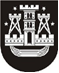 KLAIPĖDOS MIESTO SAVIVALDYBĖS TARYBASPRENDIMASDĖL KLAIPĖDOS MIESTO SAVIVALDYBĖS TARYBOS 2016 M. BALANDŽIO 29 D. SPRENDIMO NR. T2-124 „dėL priešmokyklinio ugdymo grupių skaičiaus ir priešmokyklinio ugdymo organizavimo modelių SAVIVALDYBĖS ikimokyklinio ugdymo įstaigose ir klaipėdos Regos ugdymo centre 2016–2017 mokslo metams NUSTATYMO“ PAKEITIMO2016 m. rugsėjo 22 d. Nr. T2-226KlaipėdaVadovaudamasi Lietuvos Respublikos vietos savivaldos įstatymo 18 straipsnio 1 dalimi, Klaipėdos miesto savivaldybės taryba nusprendžia:1. Pakeisti Klaipėdos miesto savivaldybės tarybos 2016 m. balandžio 29 d. sprendimo Nr. T2-124 „Dėl priešmokyklinio ugdymo grupių skaičiaus ir priešmokyklinio ugdymo organizavimo modelių savivaldybės ikimokyklinio ugdymo įstaigose ir Klaipėdos regos ugdymo centre 2016–2017 mokslo metams nustatymo“ priedą ir jį išdėstyti nauja redakcija (pridedama).2. Skelbti šį sprendimą Teisės aktų registre ir Klaipėdos miesto savivaldybės interneto svetainėje.Savivaldybės mero pavaduotojasArtūras Šulcas